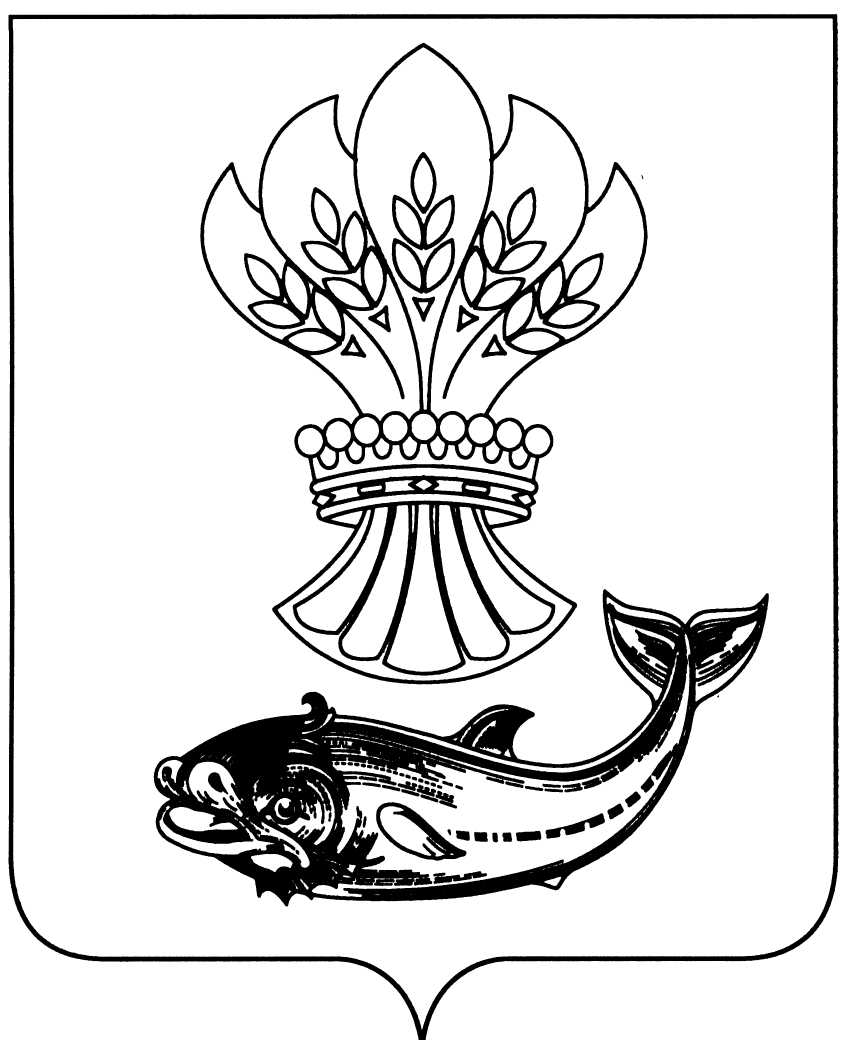 АДМИНИСТРАЦИЯ  ПАНИНСКОГО МУНИЦИПАЛЬНОГО РАЙОНАВОРОНЕЖСКОЙ  ОБЛАСТИП О С Т А Н О В Л Е Н И Еот 18.06.2018 г. № 187               р.п. ПаниноО порядке назначения и выплатыпенсии за выслугу лет лицам, замещавшимдолжности муниципальной службы в администрации Панинского муниципального района и ее структурных подразделениях	В соответствии с законом Воронежской области от 28.12.2007 № 175-ОЗ «О муниципальной службе в Воронежской области», решением Совета народных депутатов Панинского муниципального района от 20.02.2018 № 117 «Об утверждении Положения о пенсиях за выслугу лет лицам, замещавшим должности муниципальной службы в органах местного самоуправления  Панинского муниципального района Воронежской области», администрация Панинского муниципального района п о с т а н о в л я е т:       1.         Утвердить прилагаемые:             1.1. Положение о порядке назначения и выплаты пенсии за выслугу лет лицам, замещавшим должности муниципальной службы в администрации Панинского муниципального района и ее структурных подразделениях (приложение № 1).  Положение о комиссии по рассмотрению документов для назначения пенсии за выслугу лет (приложение № 2). Состав комиссии по рассмотрению документов для назначения пенсии за выслугу лет (приложение № 3). Признать утратившим силу постановление администрации Панинского муниципального района от  27.08.2015 № 350 «О порядке назначения и выплаты пенсии за выслугу лет лицам, замещавшим выборные муниципальные должности и должности муниципальной службы в администрации Панинского муниципального района и ее структурных подразделениях». Настоящее постановление вступает в силу с даты подписания и подлежит опубликованию в официальном периодическом печатном издании Панинского муниципального района «Панинский муниципальный вестник».Контроль за исполнением настоящего постановления возложить на руководителя аппарата администрации Панинского муниципального района Лепкова Ю.Л.Глава администрации Панинскогомуниципального района                                                                                        Н.В. ЩегловПоложение
о порядке назначения и выплаты пенсии за выслугу лет лицам, замещавшим должности муниципальной службы в администрации Панинского муниципального района и ее структурных подразделениях
1. Общие положения  	1.1. Настоящее Положение о порядке назначения и выплаты пенсии за выслугу лет лицам, замещавшим должности муниципальной службы в администрации Панинского муниципального района и ее структурных подразделениях (далее - Положение) определяет в соответствии с решением Совета народных депутатов Панинского муниципального района от 20.02.2018 № 117 «Об утверждении Положения о пенсиях за выслугу лет лицам, замещавшим должности муниципальной службы в органах местного самоуправления  Панинского муниципального района Воронежской области» порядок назначения и выплаты пенсии за выслугу лет лицам, замещавшим должности муниципальной службы в администрации Панинского муниципального района и ее структурных подразделениях.  	1.2. Лицо, имеющее право на пенсию за выслугу лет, может обращаться с просьбой о назначении пенсии за выслугу лет в любое время после возникновения права на нее без ограничения каким-либо сроком в порядке, определенном Положением. 2. Порядок оформления документов для назначения пенсии
за выслугу лет   	2.1. Для назначения пенсии за выслугу лет оформляются следующие документы: 	- заявление о назначении пенсии за выслугу лет; 	- справка о размере среднемесячного заработка (денежного содержания) для исчисления пенсии за выслугу лет; 	- справка о стаже муниципальной службы;- копия документа (распоряжения, приказа) об увольнении; 	- копия трудовой книжки; 	- копия военного билета (для уволенных в запас); 	- справка о размере страховой пенсии по старости (инвалидности) и сроке ее назначения из органа, назначающего и выплачивающего  страховую пенсию по старости (инвалидности); 	- копия паспорта лица обратившегося за назначением пенсии за выслугу лет;           - копия страхового свидетельства государственного пенсионного страхования (СНИЛС);           - документы для подтверждения права на назначение пенсии за выслугу лет (при необходимости).  2.2. Подготовка документов для назначения пенсии за выслугу лет, указанных в пункте 2.1 настоящего Положения, и их передача в комиссию администрации Панинского муниципального района по рассмотрению документов для назначения пенсии за выслугу лет (далее - Комиссия) осуществляется в течение пяти дней со дня обращения лица, имеющего право на пенсию за выслугу лет, с просьбой  об оформлении данных документов, производится специалистами администрации Панинского муниципального района и ее структурных подразделений, на которых возложено ведение кадровой работы. 	 	2.3. Заявление для назначения пенсии за выслугу лет на имя главы администрации муниципального района подает лицо, имеющее право на пенсию за выслугу лет (приложение  № 1). 	2.4.  Справка о размере среднемесячного заработка заверяется подписью главы администрации Панинского муниципального района, главного бухгалтера и печатью администрации или руководителем структурного подразделения, главного бухгалтера и печатью (приложение № 2).Справка о размере денежного содержания (за расчетный период) лиц, замещавших должности муниципальной службы в муниципальных органах Панинского района до введения в действие Реестра (перечня) муниципальных должностей Воронежской области оформляется в отделе культуры и архивного дела администрации Панинского муниципального района и заверяется подписью руководителя архива и печатью (приложение № 3).          2.5. Стаж муниципальной службы, дающий право на назначение пенсии за выслугу лет, определяется комиссией по определению стажа муниципальной службы. На основании протокола заседания комиссии по определению стажа муниципальной службы секретарем данной комиссии готовится справка о стаже муниципальной службы, которая заверяется председателем и секретарем данной комиссии и предоставляется с протоколом в Комиссию по назначению пенсии.            2.6. Справка о размере страховой пенсии по старости (инвалидности) и сроке ее назначения запрашивается лицом, имеющим право на пенсию за выслугу лет,  из органа, назначающего и выплачивающего страховую пенсию по старости (инвалидности), и представляется в структурное подразделение, которое осуществляет подготовку документов для назначения пенсии за выслугу лет.         2.7. Днем обращения за пенсией за выслугу лет считается дата представления в Комиссию документов на назначение пенсии за выслугу лет, указанных в пункте 2.1 настоящего Положения за исключением справки о стаже муниципальной службы. При направлении документов по почте днем обращения за пенсией за выслугу лет считается дата фактической сдачи почтового отправления организации почтовой связи, подтвержденная данной организацией в установленном ей порядке.Документы, указанные в пункте 2.1 настоящего Положения, направляются в Комиссию, секретарем Комиссии производится их регистрация и выдается расписка, в которой указывается дата приема документов.2.9 Рассмотрение документов для назначения пенсии за выслугу лет производится комиссией. 3. Порядок назначения пенсии за выслугу лет3.1. Документы для назначения пенсии за выслугу лет рассматриваются на заседании Комиссии. По результатам рассмотрения Комиссия принимает решение (приложение № 4) и производит расчет размера пенсии за выслугу лет (приложение № 5).3.2. Пенсия за выслугу лет назначается постановлением администрации Панинского муниципального района на основании решения комиссии.       3.3. Копия постановления администрации Панинского муниципального района о назначении пенсии за выслугу лет направляется в МКУ Панинский «ЦООДОМС» для выплаты пенсии за выслугу лет.4. Порядок выплаты пенсии за выслугу лет  Выплата пенсии за выслугу лет производится администрацией Панинского муниципального района в установленном порядке путем перечисления на личный счет получателя в учреждениях Сберегательного банка Российской Федерации по Воронежской области. На каждого получателя пенсии за выслугу лет формируется пенсионное дело, которое ведется и хранится секретарем Комиссии. На основании постановления администрации Панинского муниципального района о назначении пенсии за выслугу лет секретарь Комиссии в 10-дневный срок в письменной форме сообщает лицу, обратившемуся за пенсией за выслугу лет, о назначении пенсии за выслугу лет, размере пенсии за выслугу лет либо об отказе в назначении пенсии за выслугу лет. В случае несогласия лица, обратившегося за пенсией за выслугу лет, с размером пенсии за выслугу лет по его заявлению Комиссия проверяет порядок исчисления размера пенсии за выслугу лет, о результатах письменно информирует заявителя.Пенсия за выслугу лет назначается с первого числа месяца, в котором лицо, имеющее право на данную пенсию, обратилось за ней, но не ранее чем со дня возникновения права на нее. Вопросы, связанные с назначением и выплатой пенсии за выслугу лет, не урегулированные Положением, разрешаются в соответствии с действующим законодательством.5. Порядок перерасчета и индексации пенсии за выслугу лет5.1. Индексация пенсии за выслугу лет производится при централизованном повышении денежного содержания муниципальных служащих Воронежской области в случаях, предусмотренных Положением «О пенсиях за выслугу лет лицам, замещавшим должности муниципальной  службы в органах местного самоуправления Панинского муниципального района», путем индексации размера среднего заработка, из которого исчислялась пенсия за выслугу лет.а) на индекс повышения в централизованном порядке должностных окладов, окладов за классный чин муниципальных служащих, замещающих должности муниципальной службы Панинского муниципального района Воронежской области;б) на средневзвешенный индекс повышения в централизованном порядке одной или нескольких ежемесячных и иных дополнительных выплат, входящих в состав денежного содержания муниципальных служащих, замещающих должности муниципальной службы Панинского муниципального района Воронежской области;в) на средневзвешенный индекс повышения должностных окладов при дифференцированном повышении (установлении) в централизованном порядке должностных окладов муниципальных служащих, замещающих должности  муниципальной службы Панинского муниципального района Воронежской области.Пенсия за выслугу лет определяется исходя из размера проиндексированного среднего заработка (при последовательном применении всех предшествующих индексов) в порядке, предусмотренном Положением «О пенсиях за выслугу лет лицам, замещавшим должности муниципальной службы в органах местного самоуправления Панинского муниципального района».5.2. Средневзвешенные индексы повышения одной или нескольких иных денежных выплат, входящих в состав денежного содержания муниципальных служащих, замещающих должности муниципальной службы Панинского муниципального района Воронежской области, утверждаются нормативным правовым актом правительства Воронежской области.5.3. Перерасчет пенсии за выслугу лет производится бухгалтерией МКУ Панинский «ЦООДОМС»:а) в соответствии с нормативным правовым актом правительства Воронежской области о проведении индексации;б) при изменении продолжительности стажа муниципальной службы, с учетом которого определяется размер пенсии за выслугу лет, и (или) замещения должности муниципальной службы не менее 12 полных месяцев с более высоким должностным окладом.5.3. Перерасчет пенсии за выслугу лет при изменении продолжительности стажа муниципальной службы, с учетом которого определяется размер пенсии за выслугу лет, и (или) замещении должности муниципальной службы не менее 12 полных месяцев с более высоким должностным окладом, имеющим право на получение пенсии за выслугу лет, производится по заявлению лица, выплата пенсии за выслугу лет которому была приостановлена,  о перерасчете пенсии за выслугу лет при предоставлении следующих документов:а) справка о стаже муниципальной службы;б) справка о размере среднего заработка в случае замещения муниципальной должности не менее 12 полных месяцев с более высоким должностным окладом;в) копия документа (распоряжения, приказа) об увольнении;г) копия трудовой книжки.Подготовка документов для перерасчета пенсии за выслугу лет, указанных в подпунктах «а» - «г» настоящего пункта, осуществляется в порядке, предусмотренном пунктами 2.2 – 2.5 настоящего Положения.Документы для перерасчета пенсии за выслугу лет рассматриваются на заседании Комиссии. По результатам рассмотрения Комиссия принимает решение.5.4. На основании решения Комиссии принимается постановление администрации Панинского муниципального района о перерасчете пенсии за выслугу лет. Перерасчет пенсии за выслугу лет производится с первого числа месяца, в котором лицо обратилось с заявлением о перерасчете пенсии за выслугу лет, но не ранее даты увольнения с должностей, указанных в пункте 1 раздела 12 Положения о пенсиях за выслугу лет лицам, замещавшим должности муниципальной службы в администрации Панинского муниципального района и ее структурных подразделениях, утвержденного решением Совета народных депутатов Панинского муниципального района от 20.02.2018 № 117 «Об утверждении Положения о пенсиях за выслугу лет лицам, замещавшим должности муниципальной службы в органах местного самоуправления  Панинского муниципального района Воронежской области». Копия постановления администрации Панинского муниципального района о перерасчете пенсии за выслугу лет направляется в МКУ Панинский «ЦООДОМС» для выплаты пенсии за выслугу лет.5.5. Бухгалтерия МКУ Панинский «ЦООДОМС» письменно уведомляет получателей о размере пенсии за выслугу лет в результате произведенного перерасчета.5.6. Выплата пенсии за выслугу лет в новом размере производится со дня, установленного в соответствующем правовом акте.5.7. Бухгалтерия МКУ Панинский «ЦООДОМС» запрашивает сведения в органах, производящих назначение и выплату страховых пенсий, о размере страховой пенсии по старости (инвалидности) лиц, которым выплачивается пенсия за выслугу лет, в том числе в электронной форме с использованием единой системы межведомственного электронного взаимодействия и подключаемых к ней региональных систем межведомственного электронного взаимодействии по межведомственному запросу.6. Порядок приостановления, возобновления, прекращения
выплаты пенсии за выслугу лет   	6.1. Выплата пенсии за выслугу лет приостанавливается с первого числа месяца, следующего за месяцем наступления события на основании постановления администрации муниципального района: 	а) при замещении лицом, получающим пенсию за выслугу лет, одной из должностей, предусмотренных статьей 12 Закона Воронежской области "О пенсиях за выслугу лет лицам, замещавшим должности государственной гражданской службы Воронежской области". Лица, получающие пенсию за выслугу лет, в пятидневный срок с даты назначения на должность представляют информацию в Комиссию;б) при приостановлении выплаты страховой пенсии по старости (инвалидности), страховой пенсии по старости, назначенной досрочно в соответствии со статьей 32 Закона Российской Федерации "О занятости населения в Российской Федерации";в) при непредставлении в установленные сроки сведений о размере страховой пенсии по старости (инвалидности) органами Пенсионного фонда Российской Федерации в случае отсутствия письменного согласия лица, которому назначена пенсия за выслугу лет, на обработку персональных данных органами Пенсионного фонда Российской Федерации. 	Лица, получающие пенсию за выслугу лет  обязаны в пятидневный срок представлять  в комиссию  информацию о замещении должностей указанных в пункте 1 раздела 12 Положения о пенсиях за выслугу лет лицам, замещавшим должности муниципальной службы в администрации Панинского района и ее структурных подразделений  (приложение 6). 	6.2. Выплата пенсии за выслугу лет возобновляется на основании постановления администрации муниципального района по заявлению лица, получавшего пенсию за выслугу лет, на имя главы администрации муниципального района о возобновлении выплаты пенсии за выслугу лет (приложение № 7) при представлении  заверенных документов, подтверждающих изменение условий, препятствующих выплате пенсии за выслугу лет, в том числе: 	а) документа об освобождении от замещаемой должности; 	в) справки о возобновлении выплаты страховой пенсии по старости (инвалидности) из органа, назначающего и выплачивающего страховую пенсию по старости (инвалидности). 	6.3. Выплата пенсии за выслугу лет возобновляется на прежних условиях со дня, следующего за днем освобождения от замещаемой должности, в иных случаях - со дня приостановления выплаты пенсии за выслугу лет. 	6.4. Выплата пенсии за выслугу лет прекращается на основании постановления администрации муниципального района: 	- со дня назначения выплат, указанных в пункте 1 раздела 13 Положения о пенсиях за выслугу лет лицам, замещавшим должности муниципальной службы в администрации  Панинского муниципального района и ее структурных подразделениях, утвержденного решением Совета народных депутатов Панинского муниципального района от 20.02.2018 № 117 «Об утверждении Положения о пенсиях за выслугу лет лицам, замещавшим должности муниципальной службы в органах местного самоуправления  Панинского муниципального района Воронежской области», о которых лицо, получающее пенсию за выслугу лет, в пятидневный срок уведомляет в письменной форме уполномоченные органы администрации муниципального района (приложение № 8) с приложением копий документов, подтверждающих назначение указанных выплат; 	- при получении информации из органов ЗАГС о смерти лица, получавшего пенсию за выслугу лет, с первого числа месяца, следующего за месяцем, в котором наступила смерть этого лица.    6.6. Выплата пенсии за выслугу лет восстанавливается при прекращении выплат, указанных в пункте 1 раздела 13 Положения о пенсиях за выслугу лет лицам, замещавшим должности муниципальной службы в администрации Панинского муниципального района и ее структурных подразделениях, утвержденного решением Совета народных депутатов Панинского муниципального района от 20.02.2018 № 117 «Об утверждении Положения о пенсиях за выслугу лет лицам, замещавшим должности муниципальной службы в органах местного самоуправления  Панинского муниципального района Воронежской области», со дня подачи заявления на имя главы администрации Панинского муниципального района и представления соответствующих документов на основании распоряжения администрации Панинского муниципального района.   6.7. Прекращение выплаты пенсии за выслугу лет в связи с прекращением выплаты страховой пенсии по инвалидности, страховой пенсии по старости, назначаемой досрочно в соответствии со статьей 32 Закона Российской Федерации «О занятости населения в Российской Федерации», производится постановлением администрации Панинского муниципального района на основании справки из органа, назначающего и выплачивающего страховые пенсии по старости (инвалидности). Восстановление выплаты пенсии за выслугу лет при установлении впоследствии страховой пенсии по старости производится постановлением администрации Панинского муниципального района на основании справки из органа, назначающего и выплачивающего страховые пенсии по старости (инвалидности).6.8. В случаях приостановления, возобновления, прекращения, восстановления пенсии за выслугу лет секретарь Комиссии письменно уведомляет об этом получателей.6.9. При восстановлении (возобновлении) выплаты пенсии за выслугу лет ее размер определяется исходя из размера страховой пенсии по старости, инвалидности (страховой части трудовой пенсии по старости, трудовой пенсии по инвалидности), примененной для исчисления размера пенсии за выслугу лет на дату прекращения (приостановления) выплаты.7. Порядок определения излишне выплаченной суммы пенсии за выслугу лет7.1. Суммы пенсии за выслугу лет, излишне выплаченные либо своевременно не выплаченные получателю пенсии за выслугу лет за прошедшее время в связи с ошибкой, допущенной при назначении и (или) выплате пенсии за выслугу лет, определяются за весь период, в течение которого выплата (невыплата) указанных сумм производилась неправомерно.7.2. Излишне выплаченные суммы пенсии за выслугу лет в случае, предусмотренном пунктом 2 раздела 11.1 Положения о пенсиях за выслугу лет лицам, замещавшим должности муниципальной службы в администрации Панинского муниципального района и ее структурных подразделениях, утвержденного решением Совета народных депутатов Панинского муниципального района от 20.02.2018 № 117 «Об утверждении Положения о пенсиях за выслугу лет лицам, замещавшим должности муниципальной службы в органах местного самоуправления  Панинского муниципального района Воронежской области», определяются за период с 1-го числа месяца, следующего за месяцем, в котором возникло обстоятельство, являющееся основанием для прекращения (приостановления) выплаты пенсии за выслугу лет в соответствии с пунктом 4 раздела 13 Положения о пенсиях за выслугу лет лицам, замещавшим должности муниципальной службы в администрации Панинского муниципального района и ее структурных подразделениях, утвержденного решением Совета народных депутатов Панинского муниципального района от 20.02.2018 № 117 «Об утверждении Положения о пенсиях за выслугу лет лицам, замещавшим должности муниципальной службы в органах местного самоуправления  Панинского муниципального района Воронежской области», подпунктами "б", "в" пункта 6.1 настоящего Положения, по дату устранения обстоятельства включительно.7.3. В случае если обстоятельство, являющееся основанием для прекращения (приостановления) выплаты пенсии за выслугу лет, о наступлении которого получателем не было своевременно сообщено в Комиссию, было устранено в месяце, в котором указанное обстоятельство возникло, пенсия за выслугу лет за период с даты возникновения указанного обстоятельства по дату его устранения является излишне выплаченной.7.4. Суммы пенсии за выслугу лет, излишне выплаченные получателю пенсии за выслугу лет в связи с нарушением им обязанности, предусмотренной пунктом 2 раздела 12 и пунктом 2 раздела 13 Положения о пенсиях за выслугу лет лицам, замещавшим должности муниципальной службы в администрации Панинского муниципального района и ее структурных подразделениях, утвержденного решением Совета народных депутатов Панинского муниципального района от 20.02.2018 № 117 «Об утверждении Положения о пенсиях за выслугу лет лицам, замещавшим должности муниципальной службы в органах местного самоуправления  Панинского муниципального района Воронежской области» определяются за весь период, в течение которого выплата указанных сумм производилась неправомерно.7.5. Установление пенсии за выслугу лет в размере, предусмотренном законодательством Воронежской области, или прекращение выплаты пенсии за выслугу лет в связи с отсутствием права на нее производится постановлением администрации Панинского муниципального района с 1-го числа месяца, следующего за месяцем, в котором была обнаружена соответствующая ошибка.7.6. После устранения соответствующей ошибки Комиссия письменно уведомляет получателей о размере пенсии за выслугу лет или о прекращении выплаты пенсии за выслугу лет.7.7. Комиссия производит расчет суммы пенсии за выслугу лет, излишне выплаченной получателю пенсии за выслугу лет.Указанный расчет вместе с письмом о возврате излишне выплаченной суммы пенсии за выслугу лет направляется получателю пенсии за выслугу лет.В случае, если недостоверные сведения, повлекшие ошибку при расчете и назначении пенсии за выслугу лет, были представлены структурным подразделением администрации муниципального района, в котором получатель пенсии за выслугу лет замещал должность муниципальной службы, указанный расчет вместе с письмом о возврате излишне выплаченной суммы пенсии за выслугу лет направляется в это структурное подразделение.7.8. В случае отказа получателя пенсии за выслугу лет, структурного подразделения, в котором получатель пенсии за выслугу лет замещал должность муниципальной службы, от добровольного возмещения излишне выплаченных сумм пенсии за выслугу лет (указанные суммы взыскиваются в судебном порядке.Приложение № 1                                                                                             к Положению о порядке назначения                                                                                        и выплаты пенсии за выслугу лет                                      Главе администрации Панинского муниципального района                                     _____________________________________                                                  (фамилия, имя, отчество)                                     _____________________________________                                        (фамилия, имя, отчество заявителя)                                   _______________________________________                                 (должность, замещаемая на дату увольнения                                   либо достижения возраста, дающего право                                            на назначение трудовой пенсии)                                   _______________________________________                                              (наименование подразделения,                                              в котором работал заявитель)                                  Домашний адрес: ________________________                                  Паспорт _________________________________                                             (N, серия, кем и когда выдан)                                 Домашний телефон ________________________Заявление      В соответствии с решением Совета народных депутатов Панинского муниципального района от 20.02.2018 № 117 «Об утверждении Положения о пенсиях за выслугу лет лицам, замещавшим должности муниципальной службы в органах местного самоуправления  Панинского муниципального района Воронежской области» и  постановлением  администрации Панинского муниципального района "О  порядке назначения и выплаты пенсии за выслугу лет лицам, замещавшим должности муниципальной службы в администрации Панинского муниципального района и ее структурных подразделениях"  прошу  Вас назначить мне пенсию за выслугу лет.      При  поступлении  вновь  на государственную или муниципальную службу обязуюсь   сообщить  об  этом в   пятидневный  срок.      В  случае  выбытия  на постоянное место жительства за пределы Панинского муниципального района обязуюсь представлять сведения о размере страховой (трудовой) пенсии при всех случаях изменения, но не реже одного раза в квартал.      К заявлению прилагаю следующие документы:      - копию трудовой книжки;      - справку о стаже муниципальной службы;      - справку   о   размере   среднемесячного   заработка;     - справку  органа, производящего выплату страховой пенсии, о размере страховой пенсии и дате ее назначения;    - копию документа об увольнении из органа местного самоуправления Панинского муниципального района;      - копию справки медико-социальной экспертизы об инвалидности;      - копию военного билета (для уволенных в запас)      - копию паспорта;      - копию СНИЛС.Дата                                                                                    Подпись заявителя Документы приняты секретарем комиссии по рассмотрению документов: "____" ____________ 20_ г.          ____________________________________                                                            (подпись лица, принявшего документы)Приложение № 4к Положениюо порядке назначения и выплатыпенсии за выслугу лет                                                                    ОбразецКомиссия по рассмотрению документов для назначенияпенсии за выслугу лет                                                                               Решение "___" __________ 200_ № ______О пенсии за выслугу лет        В соответствии с решением Совета народных депутатов Панинского муниципального района от _______________г. № ____ «Об утверждении Положения о пенсиях за выслугу лет лицам, замещавшим должности муниципальной службы в органах местного самоуправления  Панинского муниципального района» и  постановлением  администрации Панинского муниципального района от ______________№____  "О  порядке назначения и выплаты пенсии за выслугу лет лицам, замещавшим должности муниципальной службы в администрации Панинского муниципального района и ее структурных подразделениях" и на основании представленных документов для назначения пенсии за выслугу лет      Комиссия решила:      Рекомендовать главе администрации Панинского муниципального района назначить пенсию за выслугу лет:      1. _____________________________________ (Ф.И.О.), замещавшему(-ей) должность ____________________________________ администрации Панинского муниципального района и имеющему(-ей)  стаж  муниципальной  службы__________ лет,  в размере _______ процентов от среднемесячного заработка, за вычетом страховой части страховой (трудовой) пенсии по старости, установленной в соответствии с Федеральным законом "О трудовых пенсиях в Российской Федерации" (Федеральным законом «О страховых пенсиях») с «____» _____________г. пожизненно. При определении размера пенсии за выслугу лет не учитываются суммы повышений фиксированной выплаты к страховой пенсии, приходящиеся на нетрудоспособных членов семьи, в связи с достижением возраста 80 лет или наличием инвалидности I группы, суммы, полагающиеся в связи с валоризацией пенсионных прав в соответствии с Федеральным законом "О трудовых пенсиях в Российской Федерации", размер доли страховой пенсии, установленной и исчисленной в соответствии с Федеральным законом "О страховых пенсиях", а также суммы повышений размеров страховой пенсии по старости и фиксированной выплаты при назначении страховой пенсии по старости впервые (в том числе досрочно) позднее возникновения права на нее, восстановлении выплаты указанной пенсии или назначении указанной пенсии вновь после отказа от получения установленной (в том числе досрочно) страховой пенсии по старости.      2. __________________________________ (Ф.И.О.), замещавшему(-ей) должность ________________________________________________ администрации Панинского муниципального района и имеющему(-ей) стаж   муниципальной   службы ________лет,   в  размере __________ процентов  от среднемесячного заработка, за вычетом страховой (трудовой) пенсии по инвалидности, установленных в соответствии с Федеральным законом "О трудовых пенсиях в Российской Федерации" (Федеральным законом «О страховых пенсиях»), с «___»________г. по «____»_________г. При определении размера пенсии за выслугу лет не учитываются суммы повышений фиксированной выплаты к страховой пенсии, приходящиеся на нетрудоспособных членов семьи, в связи с достижением возраста 80 лет или наличием инвалидности I группы, суммы, полагающиеся в связи с валоризацией пенсионных прав в соответствии с Федеральным законом "О трудовых пенсиях в Российской Федерации", размер доли страховой пенсии, установленной и исчисленной в соответствии с Федеральным законом "О страховых пенсиях", а также суммы повышений размеров страховой пенсии по старости и фиксированной выплаты при назначении страховой пенсии по старости впервые (в том числе досрочно) позднее возникновения права на нее, восстановлении выплаты указанной пенсии или назначении указанной пенсии вновь после отказа от получения установленной (в том числе досрочно) страховой пенсии по старости.3. __________________________________ (Ф.И.О.), замещавшему(-ей) должность ________________________________________________ администрации Панинского муниципального района и имеющему(-ей) стаж   муниципальной   службы ________лет,   в  размере __________ процентов  от среднемесячного заработка, за вычетом страховой части страховой (трудовой) пенсии по старости, назначаемой в соответствии со статьей 32 Закона Российской Федерации "О занятости населения в Российской Федерации", на срок установления указанной пенсии с «___»________г. по «____»_________г. При определении размера пенсии за выслугу лет не учитываются суммы повышений фиксированной выплаты к страховой пенсии, приходящиеся на нетрудоспособных членов семьи, в связи с достижением возраста 80 лет или наличием инвалидности I группы, суммы, полагающиеся в связи с валоризацией пенсионных прав в соответствии с Федеральным законом "О трудовых пенсиях в Российской Федерации", размер доли страховой пенсии, установленной и исчисленной в соответствии с Федеральным законом "О страховых пенсиях", а также суммы повышений размеров страховой пенсии по старости и фиксированной выплаты при назначении страховой пенсии по старости впервые (в том числе досрочно) позднее возникновения права на нее, восстановлении выплаты указанной пенсии или назначении указанной пенсии вновь после отказа от получения установленной (в том числе досрочно) страховой пенсии по старости. Председатель комиссии Секретарь комиссииПриложение  № 5к Положениюо порядке назначения и выплатыпенсии за выслугу Среднемесячный заработок для исчисления пенсии за выслугу лет СЗ = (ЕДС + ЕДП + ДПкв + МП + ЕВО + ПОВиСЗ + О) / 12, где:СЗ – среднемесячный заработок для исчисления пенсии за выслугу летЕДС – ежемесячное денежное содержание, фактически начисленное за расчетный периодЕДП – ежемесячное денежное поощрение, фактически начисленное за расчетный период, но не более 3-х должностных окладов, при выработке установленной месячной нормы рабочего времениДПкв – денежное поощрение по итогам работы за квартал, фактически начисленное за расчетный периодМП – материальная помощь к отпуску, фактически начисленная в расчетном периодеЕВО – единовременная выплата при предоставлении ежегодного оплачиваемого отпуска, фактически начисленная в расчетном периодеПОВиСЗ – премии за выполнение особо важных и сложных заданий, фактически начисленные в расчетном периоде, но не более 3-х ЕДСО – оплата за период нахождения в основном и дополнительных оплачиваемых отпускахСЗ = (ЕДС + ЕДП + ДПкВ) / РДфакт х 21 + (МП + ЕВО + ПОВиСЗ +О) /12, где:РДфакт – количество фактически отработанных дней в расчетном периоде21 – среднемесячное число рабочих дней в годуРазмер пенсии за выслугу летП = СЗ х 0,8 х Кст, где:П – пенсия за выслугу летСЗ – среднемесячный заработок для исчисления пенсии за выслугу лет0,8 – понижающий коэффициент к среднемесячному заработкуКст – коэффициент, устанавливаемый в зависимости от стажа муниципальной службы:- при стаже муниципальной службы 15 лет – 45 процентов;- за каждый полный год стажа муниципальной службы сверх 15 лет – коэффициент увеличивается на 3 процента;- при стаже муниципальной службы 25 лет – 75 процентов;- коэффициент не может превышать 75 процентов.Приложение  № 6 к Положениюо порядке назначения и выплатыпенсии за выслугу лет                                                                    Образец                                        Главе администрации                                       Панинского муниципального района                                       __________________________________                                         (фамилия, имя, отчество)                                       __________________________________                                       (фамилия, имя, отчество заявителя)Заявление       В связи с замещением с _______________________ (дата) должности ______________________________________________________________________________  (наименования должности и государственного или муниципального органа) прошу приостановить выплату мне пенсии за выслугу лет, назначенной  в  соответствии  с  решением  Совета народных депутатов Панинского муниципального района от 20.02.2018 № 117 «Об утверждении Положения о пенсиях за выслугу лет лицам, замещавшим должности муниципальной службы в органах местного самоуправления  Панинского муниципального района Воронежской области», до освобождения меня от замещения данной должности.      Копию  документа  (распоряжения,  приказа) о назначении на должность прилагаю. Дата, должность, подписьПриложение № 7к Положениюо порядке назначения и выплатыпенсии за выслугу лет                                                                    Образец                                        Главе администрации Панинского                                                                                                 муниципального района                                       ___________________________________                                           (фамилия, имя, отчество)                                       ___________________________________                                        (фамилия, имя, отчество заявителя)Заявление      В связи с моим увольнением _________________ (дата) с должности ______________________________________________________________________________  (наименования должности и государственного или муниципального органа) прошу  возобновить  выплату мне пенсии за выслугу лет,  назначенной  в соответствии с решением Совета народных депутатов Панинского муниципального района от 20.02.2018 № 117 «Об утверждении Положения о пенсиях за выслугу лет лицам, замещавшим должности муниципальной службы в органах местного самоуправления  Панинского муниципального района Воронежской области» на прежних условиях.      Копию  документа  (распоряжения,  приказа) об увольнении с должности прилагаю. Дата, подпись Приложение № 8к Положениюо порядке назначения и выплатыпенсии за выслугу лет Образец                                     Главе администрации Панинского муниципального района                                     _____________________________________                                         (фамилия, имя, отчество)                                     _____________________________________                                      (фамилия, имя, отчество заявителя)     Заявление      В связи с назначением мне с _________________ (дата)   _____________________________________________________________________________  (наименование одной из выплат, указанных в пункте 1 раздела 13 Положения, утвержденного  решением Совета народных депутатов Панинского муниципального района от 20.02.2018 № 117 «Об утверждении Положения о пенсиях за выслугу лет лицам, замещавшим должности муниципальной службы в органах местного самоуправления  Панинского муниципального района Воронежской области»)  прошу  прекратить  выплату  пенсии  за  выслугу  лет, назначенной  в  соответствии  с  решением Совета народных депутатов Панинского муниципального района от 20.02.2018 № 117 «Об утверждении Положения о пенсиях за выслугу лет лицам, замещавшим должности муниципальной службы в органах местного самоуправления  Панинского муниципального района Воронежской области».      Копию документа о назначении выплаты прилагаю. Дата, подпись                                                                                       Приложение № 2                                                                                      к постановлению администрации                                                                                       Панинского муниципального района                                                                               от 18.06.2018 № 187Положение
о комиссии по рассмотрению документов для назначения
пенсии за выслугу лет                                                                   1. Общие положенияНастоящее Положение о комиссии по рассмотрению документов для назначения пенсии за выслугу лет (далее - Положение) определяет функции и полномочия комиссии по рассмотрению документов для назначения пенсии за выслугу лет.Комиссия по рассмотрению документов для назначения пенсии за выслугу лет (далее - комиссия) является постоянно действующим коллегиальным органом при администрации Панинского муниципального района, обеспечивающим правовую экспертизу документов для назначения пенсии за выслугу лет в соответствии с нормами решения Совета народных депутатов Панинского муниципального района от 20.02.2018 № 117 «Об утверждении Положения о пенсиях за выслугу лет лицам, замещавшим должности муниципальной службы в органах местного самоуправления  Панинского муниципального района Воронежской области». Персональный состав комиссии утверждается постановлением главы администрации Панинского муниципального района. Организационно-техническое обеспечение деятельности комиссии осуществляет  отдел организационной работы и делопроизводства администрация Панинского муниципального района. 	    1.5. Комиссия в своей работе руководствуется действующим законодательством Российской Федерации и Воронежской области, нормативными правовыми актами органов местного самоуправления Панинского муниципального района, настоящим Положением.                                              2. Функции и полномочия комиссии  	2.1. Комиссия рассматривает обращения граждан по вопросам назначения и выплаты пенсии за выслугу лет. 	2.2. Комиссия проверяет на соответствие действующему законодательству представленные документы и принимает решения по результатам их рассмотрения.                                                         3. Права  	Комиссия имеет право: 	3.1. Проверять обоснованность представленных документов для назначения пенсии за выслугу лет. 	3.2. Запрашивать в соответствующих органах материалы, документы, сведения, необходимые для деятельности комиссии. 	3.3. Направлять запросы для получения разъяснений по вопросам, связанным с назначением и выплатой пенсии за выслугу лет. 	3.4. Требовать от специалистов, на которых возложено ведение кадровой работы в органах местного самоуправления, правильного оформления документов для назначения пенсии за выслугу лет. 	3.5. Рассматривать жалобы по вопросам назначения пенсии за выслугу лет.                                             4. Регламент работы комиссии  	4.1. В состав комиссии входят председатель, заместитель председателя, секретарь и члены комиссии. Комиссию возглавляет председатель комиссии. 	4.2. Заседания комиссии проводятся по мере необходимости. 	4.3. Заседание комиссии считается правомочным, если на нем присутствует более половины состава комиссии. 	4.4. Решения комиссии принимаются простым большинством голосов от присутствующих на заседании комиссии. Все члены комиссии пользуются равными правами в решении вопросов, рассматриваемых на заседаниях комиссии. В случае равенства голосов голос председательствующего на комиссии является решающим. Члены комиссии в случае несогласия с решением комиссии вправе зафиксировать в протоколе заседания комиссии особое мнение.4.5. При невозможности участия председателя в работе комиссии его обязанности исполняет заместитель председателя комиссии. 	4.6. Результаты заседания комиссии оформляются решениями заседаний комиссий. Решения заседаний комиссии подписывают председатель, заместитель председателя, секретарь и члены комиссии, присутствующие на заседании.                                                         5. Ответственность 	Комиссия несет ответственность за ненадлежащее выполнение функций и неисполнение прав, установленных Положением.Состав
комиссии по рассмотрению документов для назначения
пенсии за выслугу лет Приложение № 1к постановлению администрации Панинского муниципального районаот 18.06.2018  № 187Приложение № 3к постановлению администрации Панинского муниципального района__________________г.  № _____Председатель комиссии:Лепков Ю.Л.- руководитель аппарата администрации Панинскогомуниципального районаЗаместитель председателя комиссии:Махинова Л.А.Секретарь комиссии:Сопова Н.М.- начальник отдела организационной работы и делопроизводства администрации Панинского муниципального района- главный бухгалтер МКУ Панинский «ЦООДОМС»(по согласованию)Члены комиссии:Чикунова О.В.- руководитель отдела по финансам, бюджету и мобилизациидоходов администрации Панинского муниципальногорайонаСанин М.С.- начальник отдела правовой работы администрации  Панинского муниципального районаВерхотина Г.А.- главный специалист отдела организационной работы и делопроизводства администрации Панинского муниципального районаШеменева Л.В.- главный специалист  Совета народных депутатов Панинского муниципального района (по согласованию